Lesson 3: Are the Expressions Equal?Let’s think about how expressions can be equal.Warm-up: How Many Do You See: Sums within 10How many do you see?
How do you see them?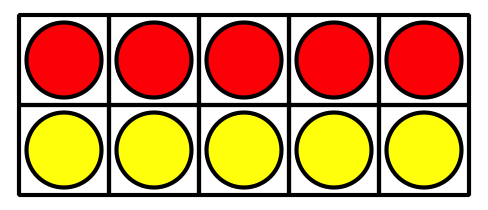 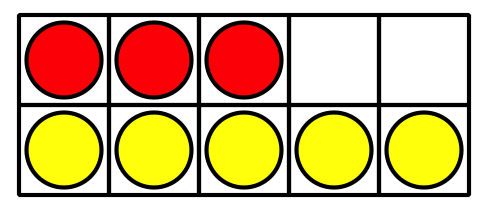 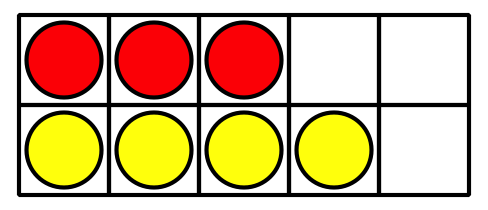 3.2: Are Both Sides Equal?Determine whether each equation is true or false.
Be ready to explain your reasoning in a way that others will understand.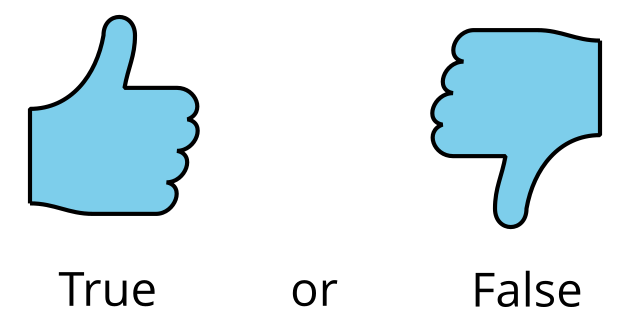 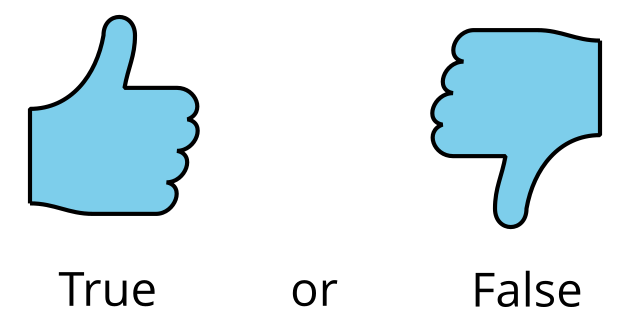 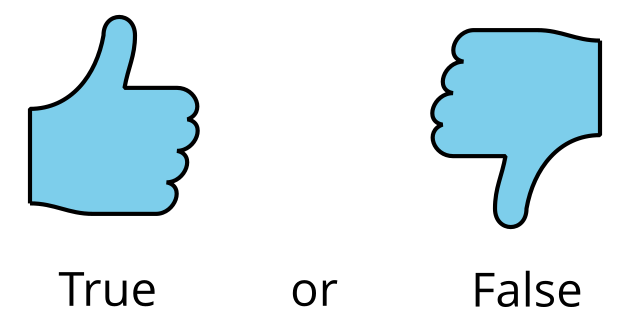 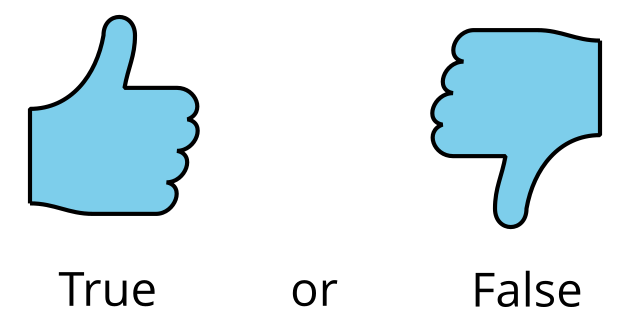 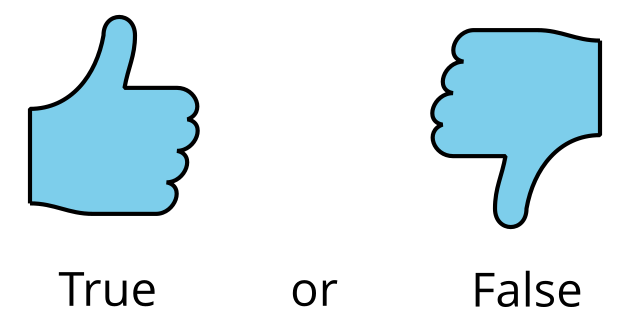 If you have time: Change the false equations to make them true.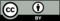 © CC BY 2021 Illustrative Mathematics®